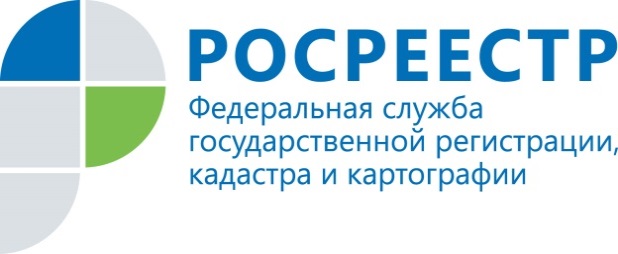 ПРЕСС-РЕЛИЗПомощник руководителя Управления Росреестра по Приморскому краю по СМИ  А. Э. Разуваева+7 (423) 241-30-58моб. 8 914 349 45 85
25press_rosreestr@mail.ruhttps://rosreestr.ru/  690091, Владивосток, ул. Посьетская, д. 48                         Ипотка  снизилась, а дольщики – «подросли» Владивосток, 29 марта 2019 г   В январе-феврале 2019 г., по сравнению с аналогичным периодом прошлого года, увеличилось количество поступивших в Управление Росреестра по Приморскому краю заявлений на государственную регистрацию прав собственности - если в прошлом году приморским регистраторам поступило на рассмотрение около 39 000 заявлений, что за аналогичный период этого года количество поступивших заявлений увеличилось на 10 000 ед.Более 7 000 заявителей выразили свое желание поставить объекты недвижимости на кадастровый учет. В январе-феврале прошлого года приморскими регистраторами было рассмотрено  11 500 заявлений.  Увеличилось количество документов, поступающих в электронном виде, в том числе о возобновлении государственной регистрации, о приеме дополнительных документов и пр. Если в первые два месяца прошлого года посредством электронных сервисов в Управление Россреестра по Приморскому краю поступило 2 828 заявлений, то в этом году их количество составило более 5000 ед. Сотрудниками многофункциональных центров (МФЦ) на регистрацию прав собственности было принято 30 679 заявлений, что на 5 000 ед. превышает показатель аналогичного периода прошлого года. Значительно возросло и количество запросов о предоставлении сведений из ЕГРН -  с 96 000 в январе-феврале прошлого года до 176 000 в этом году. Что касается количества регистрационных записей об ипотеке, то здесь приморские регистраторы констатируют небольшое снижение – 1 444 записи внесены в ЕГРН в этом году и 1991 запись -  в январе-феврале прошлого года. А вот количество зарегистрированных договоров участия в долевом строительстве за два месяца этого года незначительно превысило показатели прошлого года – 671 против 524 договоров, зарегистрированных в январе-феврале 2018 г.  Услуги Росреестра по регистрации прав и кадастровому учету, а также по получению сведений из ЕГРН доступны на всей территории Российской Федерации. Документы на получение услуг Росреестра можно подать в офисах филиала ФГБУ «Федеральная кадастровая палата Росреестра» по Приморскому краю и МФЦ. Кроме того, на портале Росреестра www.rosreestr.ru можно получить в электронном виде сведения об объекте недвижимости из ЕГРН, а также подать документы на государственную регистрацию прав.О РосреестреФедеральная служба государственной регистрации, кадастра и картографии (Росреестр) является федеральным органом исполнительной власти, осуществляющим функции по государственной регистрации прав на недвижимое имущество и сделок с ним, по оказанию государственных услуг в сфере ведения государственного кадастра недвижимости, проведению государственного кадастрового учета недвижимого имущества, землеустройства, государственного мониторинга земель, навигационного обеспечения транспортного комплекса, а также функции по государственной кадастровой оценке, федеральному государственному надзору в области геодезии и картографии, государственному земельному надзору, надзору за деятельностью саморегулируемых организаций оценщиков, контролю деятельности саморегулируемых организаций арбитражных управляющих. Подведомственными учреждениями Росреестра являются ФГБУ «ФКП Росреестра» и ФГБУ «Центр геодезии, картографии и ИПД». В ведении Росреестра находится ФГУП «Ростехинвентаризация – Федеральное БТИ». 2018 год – юбилейный для Росреестра, так как в этом году ведомство отмечает 10-летие образования Росреестра на территории соответствующих субъектов Российской Федерации и 20-летие создания в Российской Федерации системы государственной регистрации прав на недвижимое имущество и сделок с ним.Территориальным отделом Росреестра в Приморском крае руководит с декабря 2004 года Евгений Александрович Русецкий.